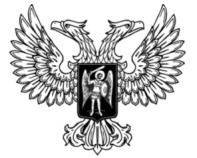 ДОНЕЦКАЯ НАРОДНАЯ РЕСПУБЛИКАЗАКОНО ВНЕСЕНИИ ИЗМЕНЕНИЙ В СТАТЬИ 3 И 27 ЗАКОНА ДОНЕЦКОЙ НАРОДНОЙ РЕСПУБЛИКИ «ОБ ОБЩЕСТВЕННОЙ ПАЛАТЕДОНЕЦКОЙ НАРОДНОЙ РЕСПУБЛИКИ»Принят Постановлением Народного Совета 6 декабря 2019 годаСтатья 1Внести в Закон Донецкой Народной Республики от 29 марта 2019 года 
№ 25-ІІНС «Об Общественной палате Донецкой Народной Республики» (опубликован на официальном сайте Народного Совета Донецкой Народной Республики 29 марта 2019 года) следующие изменения:1) в статье 3:а) в наименовании после слова «Статус» дополнить словами «и местонахождение»;б) абзац первый изложить в следующей редакции:«Общественная палата – независимый коллегиальный орган, сформированный на основе добровольного участия граждан в его деятельности.»;2) статью 27 изложить в следующей редакции:«Статья 27. Награды и иные виды поощрений Общественной палаты1. Общественная палата вправе учреждать общественные награды
(почетные грамоты, почетные знаки), а также применять иные виды поощрений, в том числе с вручением сувенирных изделий с символикой Общественной палаты. Награждение общественными наградами и применение иных видов поощрений осуществляется по решению Совета Общественной палаты.2. Поощрения применяются в отношении граждан, общественных объединений и иных организаций, должностных лиц государственных органов, органов местного самоуправления за их активную общественную деятельность, активное участие в формировании гражданского общества, значительный вклад в обеспечение защиты прав и свобод, законных интересов граждан Донецкой Народной Республики. Члены Общественной палаты могут быть поощрены денежными выплатами в соответствии с Регламентом Общественной палаты. 3. Общественная палата вправе ходатайствовать о награждении лиц, указанных в части 2 настоящей статьи, наградами Главы Донецкой Народной Республики, Народного Совета Донецкой Народной Республики, Правительства Донецкой Народной Республики, Верховного Суда Донецкой Народной Республики и иных государственных органов.4. Поощрения осуществляются за счет средств Республиканского бюджета Донецкой Народной Республики, предусмотренных на финансирование деятельности Общественной палаты.».Глава Донецкой Народной Республики					   Д. В. Пушилинг. Донецк13 декабря 2019 года№ 79-IIНС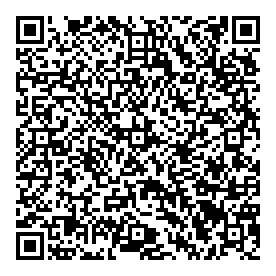 